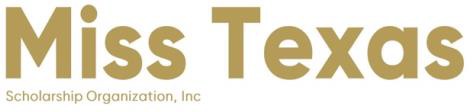 2022-2023 SCHOLARSHIP RULESEligibility Period: Scholarships earned at the 2023 Miss Texas Competition must be used within one year of the state competition.This Eligibility Period begins July 1, 2023 through July 1, 2024 Scholarships not used within this period will revert to the MTSF (Miss Texas Scholarship Foundation).Candidate must be enrolled for a minimum of 12 hours for undergraduate and a minimum of 6 hours for graduate students. However, there is no minimum amount of hours for summer semesters.Miss Texas Exception:  Miss Texas’ Eligibility Period will be extended one additional year for her to use scholarships earned.      Her scholarships will be paid after completing her year of service.Use of Scholarship Funds: Scholarship funds may be used for tuition, room, and board (this would be on the college campus or a private dorm that is a 501c3 dorm, books and educational fees incurred in a course of study at an accredited college, university, technical, or trade school (referred to as a “school”) and for payment of educational debt as provided in Rule 5. Payment for current tuition charges, room and board, and other fees will be made directly to the school or the 501c3 dorm for the benefit of the candidate.  Titleholder cannot request a dollar amount greater than the amount owed.Payment of Scholarship Funds: Candidate must submit the Request for Scholarship form that is posted on the Miss Texas website under the Miss Texas Scholarship Foundation tab the following forms:Current detailed tuition statement,Providing a list of courses for which she is enrolled, andAn itemized statement of charges for the current term.Note: No scholarships will be dispersed without these submitted forms.Payment of Educational Debt: Because the MTSF encourages young women to further their education, we will pay for educational debt, incurred within the last two years, for a candidate who has graduated from school and incurred the debt in her course of study. Funds will be paid directly to the lender. In order to make this payment, the MTSF will require:Copy of the promissory note (the note signed in order to get a loan),Copy of a current account statement, with account number, showing the balance due.Return of Funds: These funds are specifically for education, therefore any unused funds paid for the benefit of a candidate who withdraws from school because of academic or disciplinary reasons shall be returned to MTSF. Additionally, if a refund is made because the winner did not take or complete a course it is understood that the scholarship funds shall be returned to MTSF.In-Kind Scholarships: If a titleholder is awarded an in-kind scholarship from a school, she may accept the scholarship upon terms and conditions required by the respective school. The MTSO or the MTSF has no control over these scholarships other than to award them to the designated winner if she chooses to accept it.Receipt of Funds Earned: A candidate will receive only the amount of scholarships she is awarded at the Miss Texas Competition. Should a runner-up succeed to the title of Miss Texas or succeed to ay place higher than where she originally finished in the competition, she is only eligible to receive the amount of scholarship money awarded to her at the Miss Texas Competition.Use of Local Competition Scholarship Funds First: A candidate must use all her local scholarship funds prior to applying for her MTSF funds. Once her local competition scholarship money has been fully paid, she will report that it has been paid in full and the state scholarship funds will be available. SUMMARY:  The following information must be provided to the MTSF for payment of scholarship funds:Confirmation: Listing the courses for which she is enrolled, andAn Itemized account statement showing the amount of the tuition and fees for the current term.For educational debt:A copy of the promissory note, andCurrent account statement with account number and balance due.These rules DO NOT APPLY TO LOCAL SCHOLARSHIPS.  Your local organization should have already given you a copy of their scholarship rules, and you should have a signed copy of those rules indicating that you understand and receive the same.ANY CORRESPONDENCE OR DOCUMENTS REQUIRED TO BE PROVIDED BY THESE RULES MAY BE SCANNED INTO THE OFFICIAL JOTFORM POSTED ON THE MISS TEXAS WEBSITE UNDER SCHOLARSHIPS.   I acknowledge receipt of a copy of the foregoing “Scholarship Rules”, which were posted on the Miss Texas website.  I understand that it is my responsibility to maintain a copy of these scholarship rules.  I also understand that my failure to submit the required documents to claim a scholarship (summarized in Paragraph 11 above) will result in my failure to receive my scholarship.  I have read and understand the foregoing Scholarship Rules and I agree to abide by the same.____________________________________________                  __________________________________________                         Candidate Signature.    					                   TitleMailing address:  _______________________________                 Email address:  __________________________________________________________________________                 Telephone #:    ______________________________School:  ______________________________________